Верую (Россия, 2009, 1:30)Герои фильма сведены в ситуации, где они решают вопросы веры и правды. Путь духовного возрождения — от тоски, безверия, пьянства, до высокого поиска Бога, смысла собственного бытия — предстоит пройти Максиму Ярикову. И падения будут на этом пути, и взлеты. Комизм сцен с женой, собутыльником-другом Ильей и трагизм встреч с художником Саней. А еще будут мысли Максима и сны…Изменяющий время (США, 2002, 1:35)Вариация на тему «машины времени». В фильме Рича Кристиано профессор — специалист по Библии Расселл Карлайл пишет некую работу, высоко оцененную коллегами. Она называется «Изменяющиеся времена». Его коллега доктор Андерсон утверждает даже, что некоторые моменты в книге Карлайла сами по себе могут изменить ход истории.
Он демонстрирует профессору свою «машину времени» и предлагает махнуть на сто лет в будущее, чтобы своими глазами увидеть последствия собственных писаний. Оно и понятно: бумага-то все стерпит, а вот время…Меня это не касается (Россия, 2015)Сюжет картины повествует о молодых, судьбы которых разрушены наркотиками, а также о людях, далеких от наркомании, достаточно преуспевших в жизни гражданах, для которых вполне приемлем принцип «Меня это не касается». 
Фильм «Меня это не касается» снят по сценарию и под руководством протоиерея Александра Новопашина, настоятеля Собора во имя святого благоверного князя Александра Невского. Ранее отец Александр уже заявил о себе в кино – им сняты такие документальные ленты, как «Царь Болгарский» и «Перелом».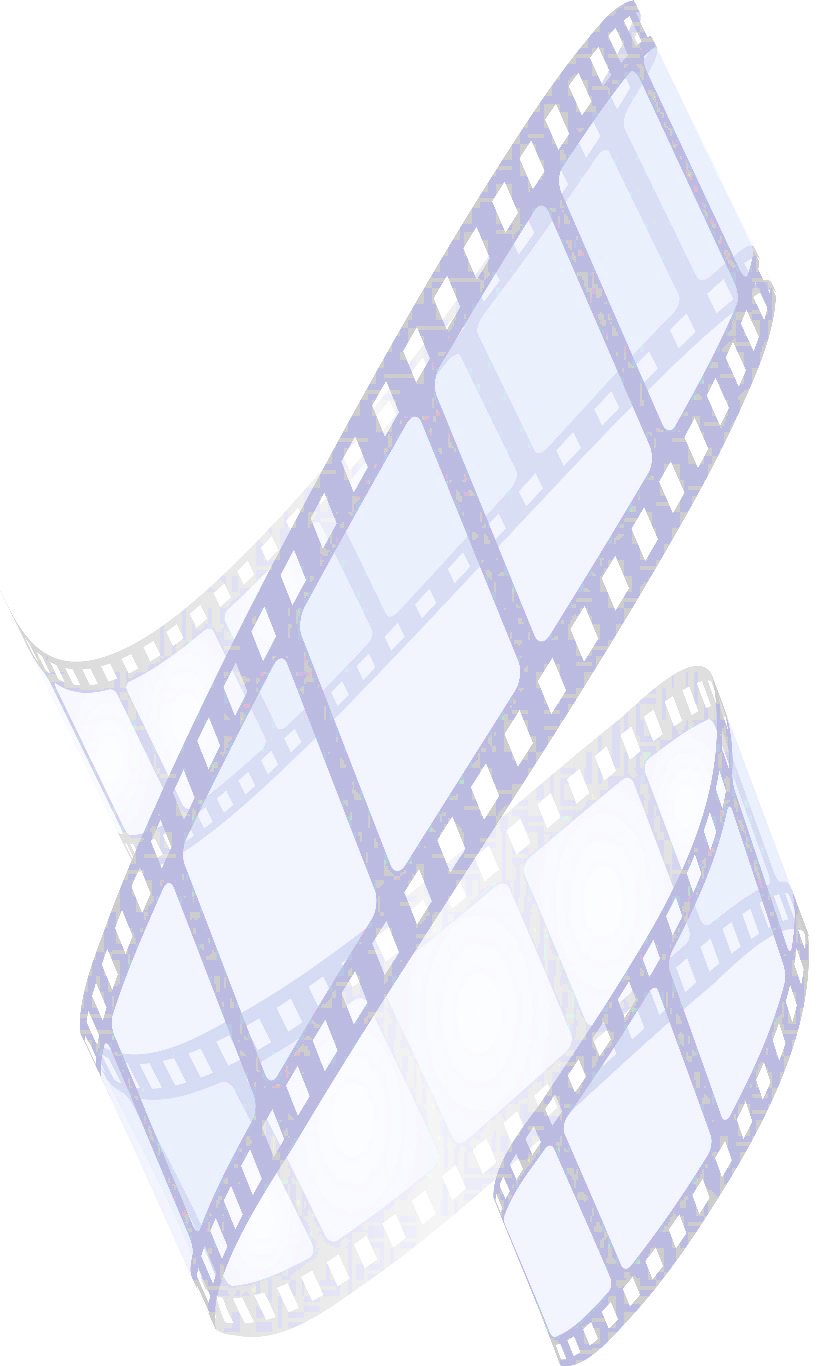 Форпост (Украина, 2007, 0:55)   Фильм откровение. Фильм — проверка на душевную зрелость. Фильм о чуде. Реальном и абсолютно не сказочном. Фильм об исцелении совершенно больных детей и об исцелении взрослых. Уже давно, особенно в кинематографе, понятие «герой» это безжалостный и решительный комок мышц.
   Оказывается можно и по другому. Не скулить, не жаловаться на здоровье, а стиснув зубы делать добро. Тем более, что его сейчас так мало. Ведь мы до сих пор не знаем, что такое жизнь. Временная командировка перед погружением в вечность или пешая прогулка из пункта «А» в пункт «Б». 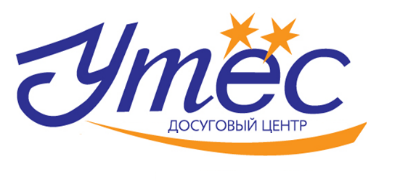 Трехгорный2016Что такое нравственность? В чём должна состоять нравственность? В твёрдом, глубоком убеждении, в пламенной, непоколебимой вере в достоинство человека, в его высокое назначение. Это убеждение, эта вера есть источник всех человеческих добродетелей, всех действий. В. Белинский Современный человек часто испытывает трудности в обретении единомышленников,с которыми можно поделиться тем ценным, что есть в душе. Приглашая на кинолекторий «Доброе кино», мы стремимся не только расширить пространство для общения, но и способствовать утверждению духовно-нравственных истин, среди которых красота, гармония, добро, милосердие, обретение светлой радости жизни.Большим достоинством кинолектория является возможность «по горячим следам» после просмотра фильма обменяться мнениями и чувствами. «Доброе кино» поможет Вам, уважаемый зритель, выработать навык вдумчивого просмотра кино.Начало приема заявок с 1 ноября 2015 года.Стоимость одного кинопоказа – 50 руб. Подробная информация, справки и подача заявок на групповые посещенияпо тел.: 6-25-96; 6-72-10 Контактное лицо:Сергей Юрьевич Фадеев, зав. отделомНадежда Михайловна Кондратьева, зав. отделомФильмы, рекомендуемые к просмотруПир Бабетты (Дания, 1987, 1:42)Фильм, несмотря на кажущуюся простоту, наполнен глубоким религиозным содержанием. Он говорит нам о том, что человек, подвигнутый Божьим провидением, способен раскрыть свои лучшие качества в поступке. Фильм можно охарактеризовать, словами персонажа из фильма: «Пути Господни пролегают через моря и заснеженные вершины, там, где глаз человека не различает стези».Дирижер (Россия, 2012, 1:26)Дирижер отправляется со своим оркестром в Иерусалим, чтобы исполнить ораторию «Страсти по Матфею». Но гастроли оборачиваются трагедией. Черное солнце Иерусалима срывает с главного героя маску благополучного художника, заставляет увидеть себя в беспощадной наготе эгоизма и жестокости. Заблудившийся (Казахстан, 2009, 1:30)Главный герой, его жена и маленький сын заблудились в степи и застряли на проселочной дороге. Наутро главный герой просыпается один — жена и сын таинственно исчезли.
Первые поиски приводят героя в одинокий домик, в котором живут старик и девушка. Странные жильцы этого необычного дома словно знают про его семью, про него, но пытаются скрыть это. Зачем?Остров (Россия, 2006, 1:52)Вторая мировая война. Баржу, на которой Анатолий и его старший товарищ Тихон перевозят уголь, захватывает немецкий сторожевой корабль. Вымаливая пощаду у немцев, Анатолий совершает предательство — расстреливает Тихона. Немцы оставляют труса на заминированной барже, но благодаря помощи монахов, проживающих в монастыре на острове, ему удается выжить.
Проходят годы. Старца Анатолия почитают за праведную жизнь и поистине чудесную помощь, которую он оказывает приехавшим сюда людям. Однако страшный грех убийства, совершенный им во время войны, не дает ему покоя… Страна теней (Великобритания, 1993, 2:11)Фильм основан на реальных событиях. Действие разворачивается в Оксфорде в 1950-х годах. Фильм повествует об истории трагической любви Льюиса к Джой Грэшем.Дети небес (Иран, 1997, 1:29)По пути из школы Али, мальчик из бедной семьи, теряет только что взятую из починки единственную пару обуви своей младшей сестры. Это была серьезная оплошность. И дети решают ничего не говорить родителям, а чтобы те ничего не заметили, придумывают маленькую хитрость. Но, как это иногда бывает, невинная затея приводит к неожиданным обстоятельствам.